    University of Science & Technology, Bannu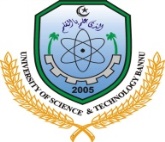        OFFICE OF THE STORE OFFICER/SECRETARY CENTRAL PURCHASE COMMITTEE       Administration Block Main Campus Bannu Township Khyber Pakhtunkhwa     Ph # 0928–633236,     Fax # 0928-633821,     http//www.ustb.edu.pkQuotation Ref.No.62						                                Dated: 18/03/2021Quotation Required for Supply of Dinning Chairs to Boys Hotel UST-BannuTerms & Conditions:Sealed Quotation must reach to the office of undersigned on or before 23/03/2021 in hard through registered post/courier services or personally through firm representative.NTN/Tax registration certificate must be attached with the quotation.Quotation will be valid for 30 days.Quotation Ref No. must be noted on the company/firm Quotation.Quotation up to Rs.100000/= inclusive of all taxes will be entertained only as per KPPRA rule 10(b)(i).Secretary Purchase CommitteeS#Items NameQty (No’s)Unit Priceinclusive of all taxesTotal Priceinclusive of all taxes1Chair for Dinning HallStructure made of 20x20 mm 18 guage steel sq pipe, with aluminum paint, seat & back made of solid shisham seasoned wood. Seat & back cushioned covered with best quality cloth.30-Nos